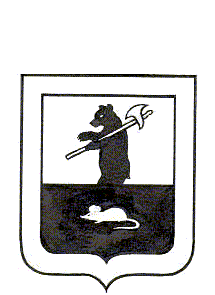 Муниципальный Совет городского поселения Мышкин	РЕШЕНИЕ	Об утверждении Дополнительного соглашения № 3 к Соглашению о передаче осуществления части полномочий по решению вопросов местного значения от органов местного самоуправления городского поселения Мышкин органам местного самоуправления Мышкинского муниципального района на 2018-2020 годыПринято Муниципальным Советом городского поселения Мышкин	  19.03.2019 года           В соответствии с Федеральным законом от 06.10.2003 года № 131-ФЗ «Об общих принципах организации местного самоуправления в Российской Федерации», Уставом городского поселения Мышкин,             Муниципальный Совет городского поселения Мышкин РЕШИЛ:      1. Утвердить прилагаемое Дополнительное соглашение № 3 к Соглашению о передаче осуществления части полномочий по решению вопросов местного значения от органов местного самоуправления городского поселения Мышкин органам местного самоуправления Мышкинского муниципального района на 2018-2020 годы, утвержденному решением Муниципального Совета городского поселения Мышкин от 12.12.2017 года № 20 и решением Собрания депутатов Мышкинского муниципального района от 19.12.2017 года № 53.     2. Контроль за исполнением решения возложить на постоянную комиссию по социальной политике и вопросам местного самоуправления Муниципального Совета городского поселения Мышкин (Отвагина Л.Б.).      3. Настоящее решение вступает в законную силу после опубликования.      4. Опубликовать настоящее решение в газете «Волжские Зори». Глава городского                                            Заместитель Председателяпоселения Мышкин                                        Муниципального Совета                                                                          городского поселения Мышкин____________________	Е.В. Петров              ___________________ С.Н.Кустиков19.03.2019 года № 6                